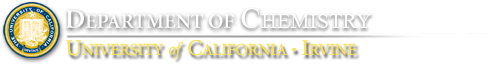 Intermolecular forces Chemicals available:  Food coloring,  liquid soapMaterials for demonstration provided in kit:  plastic plate, cotton swabs, bottle and funnel for used milk disposal.Materials you must get: milkProcedure for in class demo:  This needs to be performed on the document camera so the students can see. Pour a small amount of milk in a plastic plate. Add several drops of food coloring to the same spot on the middle of the dishDip a cotton swab in liquid soap.Put cotton swab in the middle of the spot with food coloring and push to the bottom of the plate. Repeat steps 3 and 4 with a new cotton swab as desired. Waste:  Dump milk down the drain. Rinse plate, bottle and funnel and return. 